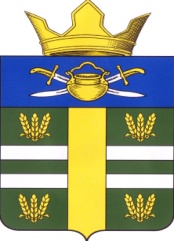       АДМИНИСТРАЦИЯПОПЕРЕЧЕНСКОГО СЕЛЬСКОГО ПОСЕЛЕНИЯКОТЕЛЬНИКОВСКОГО МУНИЦИПАЛЬНОГО РАЙОНАВОЛГОГРАДСКОЙ ОБЛАСТИ                                                              ПОСТАНОВЛЕНИЕ        от 22.12.2020г.	№ 71       О внесении изменений  в постановление администрации  Попереченского сельского поселения Котельниковского муниципального района Волгоградской области от 03.04.2020 г. № 17»О принятии решения по подготовке проекта внесения изменений в генеральный план Попереченского сельского поселения  Котельниковского муниципального района Волгоградской области»	В соответствии со статьями 24, 25 Градостроительного кодекса Российской Федерации, Федеральным законом от 06.10.2003 г. № 131-ФЗ «Об общих принципах организации местного самоуправления в Российской Федерации», соглашением о передачи части полномочий по решению вопросов местного значения от 02.03.2020 г.,  руководствуясь Уставом Попереченского сельского поселения Котельниковского муниципального района Волгоградской области, администрация Попереченского сельского поселения Котельниковского муниципального района Волгоградской области постановляет:1. Внести в постановление администрации  Попереченского сельского поселения Котельниковского муниципального района Волгоградской области от 03.04.2020 г. № 17 «О принятии решения по подготовке проекта внесения изменений в генеральный план Попереченского сельского поселения  Котельниковского муниципального района Волгоградской области» следующие изменения:1.1. Приложение № 1 к постановлению администрации Попереченского сельского поселения Котельниковского муниципального района Волгоградской области от 03.04.2020 г. № 17 изложить в новой редакции:СОСТАВ  комиссии  по  подготовке проекта  внесения изменений в генеральный план Попереченского сельского поселения Котельниковского  муниципального района Волгоградской области4. Настоящее постановление вступает в силу с момента его подписания и подлежит размещению в сети «Интернет» на официальном сайте администрации Попереченского сельского поселения Котельниковского муниципального района Волгоградской области.Глава Попереченского сельского поселения                                                            Великороднев И.В.1.Великороднев И.В.. -Глава Попереченского сельского поселения Котельниковского муниципального района Волгоградской области, председатель комиссии;2.Оводкова М.В. -Главный   специалист Попереченскогосельского поселения Котельниковского муниципального района Волгоградской области, заместитель председателя комиссии;3.Сулейманова И.Б..-Ведущий специалист Попереченского сельского поселения Котельниковского муниципального района Волгоградской области, секретарь комиссии;4.Боброва А.В. -Специалист 1 категории Попереченского сельского поселения Котельниковского муниципального района Волгоградской области, член комиссии;5.6.Иванова К.С.-Московая Е.В-заместитель начальника отдела капитального строительства, архитектуры и ЖКХ администрации Котельниковского муниципального района Волгоградской области – главный архитектор, член комиссии (по согласованию);ведущий специалист отдела капитального строительства, архитектуры и ЖКХ администрации Котельниковского муниципального района Волгоградской области, член комиссии (по согласованию);6.Дьякова Н.А.-начальник отдела земельно-имущественных отношений администрации Котельниковского муниципального района Волгоградской области, член комиссии (по согласованию);